ACADEMIA TRIANA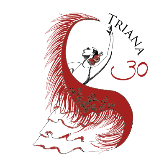 Ciudad de México a 14 Agosto del 2019		REGLAMENTO GENERAL PARA EL ALUMNADO El alumno tendrá el acceso a la Academia por medio del lector de HUELLA DIGITAL o CLAVE, en caso de tener adeudos se solicitara autorización para su entrada. El alumno deberá llegar puntualmente a la clase (solo se permitirán 10 min de tolerancia)Los alumnos que no cubran el 80% de asistencia, no tendrán derecho a participar en los exámenes y/o eventos de su disciplina, aun ya pagado el vestuario o examen. Los alumnos que tengan 5 faltas consecutivas sin previo aviso se darán automáticamente de baja sin excepción.Las alumnas que cuenten con el mayor número de asistencias en el año, no cuenten con recargos en sus mensualidades o realicen pago de anualidad, tendrán prioridad en elegir los boletos del festival.El alumno de 3 a 10 años, deberá portar siempre el uniforme completo, según la disciplina a la que pertenece. (Verificar el anexo correspondiente a la disciplina inscrita).Todos los alumnos deberán asistir a clases con el pelo recogido, sin excepción.No se pueden introducir alimentos o bebidas en envases de vidrio y sin tapa al salón de clases.No se permite tomar clases con relojes, anillos, CELULARES o cualquier otro objeto que pueda dañar o distraer al alumno o a sus compañeros, de lo contrario el profesor tendrá que retirarlos.La Academia no se hace responsable de objetos extraviados.La Academia sigue el calendario escolar (de septiembre a junio) respetando los puentes y días festivos.El servicio (Las Clases) son completamente individuales e intransferibles.No se repondrán las clases no tomadas.El alumno deberá hacer uso adecuado de las instalaciones, objetos y aparatos que se encuentran en la academia, ya que de lo contrario, se le  hará responsable si ocurre cualquier problema por descuido o mal uso.Favor de NO traer ningún tipo de MASCOTA. Será motivo de expulsión, si el alumno o personas que lo acompañan, cometen faltas de respeto a la moral de las personas que se encuentren en las instalaciones de la academia así como agredir verbal o físicamente a los integrantes del mismo, recordándoles que nos reservamos el derecho de admisión.Las clases se tomaran bajo el  riesgo de cada persona, ni  la academia ni su personal se harán responsable por fracturas, esguince, desgarres, paros cardiacos o respiratorios, abortos o cualquier otro accidente que pudiera suceder al alumno en nuestras instalaciones, los cuales hablando de salud son responsabilidad del alumno, contaremos con servicio de primeros auxilios con  ambulancia para eventos dentro de la academia y/o traslados.ACADEMIA TRIANADe acuerdo a la edad y al avance que tenga el alumno, cambiará de horario y nivel.El mínimo de alumnos por grupo es de 8, si no se reúne la cantidad de alumnos, estos serán reubicados en otro grupo.El personal de Triana no está autorizado para mover o cuidar automóviles.Los alumnos no pueden estacionarse en la academia, para su comodidad se les proporcionara una cortesía para el estacionamiento de Parque Duraznos (únicamente con autorización de la Dirección).Queda estrictamente prohibido vender o publicitarse dentro de la academia.En caso de requerir una clase particular o armar un grupo, notificarlo a Dirección de la academia y lo atenderemos con gusto.El alumno que tenga 10 años  consecutivos en la Academia se le otorgará la membresía oro la cual tiene como privilegios:      a) No pagaran recargos durante el mes vigente      b) No pagaran estacionamiento se les dará las cortesías dependiendo las 	horas de  clase.      c) Son los primeros en escoger boletos para el festival.SISTEMA DE PAGOSLas mensualidades deberán ser cubiertas se asista o no a las clases.El pago de mensualidades deberá hacerse durante los primeros 15 días del mes, DE LO CONTRARIO SE COBRARAN $300 (TRESCIENTOS PESOS 00/100 M.N.) DE RECARGOS MESUALES. Si el día 15 es inhábil, se aceptarán pagos al siguiente día hábil.Los pagos a cubrir son: Una inscripción, y 9 mensualidades a mayo, junio está incluido en las mensualidades.PROMOCIONES Para familias de 3 o más integrantes inscritos en cualquier disciplina tendrán las siguientes promociones a elegir:El tercer integrante pagará únicamente el 50% del costo de la mensualidad.El cuarto integrante no pagara. Los horarios de caja es de 9:00 a 15:00 y de 16:00 a 19:00 hrs. de lunes a jueves  y  viernes de 9:00 a 13:00 hrs o también puedes realizar tu pago como sigue: Para las clases de Baile Español, deberán realizar el depósito en el banco  SCOTIABANK INVERLAT  a la  Cta.  0101407988 a nombre de Maria del  Carmen Valdés Basaguren,  o hacer una transferencia bancaria vía Internet con la Clabe: 044180001014079889, indicando como referencia el nombre del alumno y mensualidad.                     ACADEMIA TRIANALos pagos de T.K.D únicamente se realizarán en efectivo.Al realizar su depósito o transferencia favor de enviar el comprobante por mail al correo academiatriana@gmail.com  o  de lo contrario dejar la copia legible de la  ficha de depósito ó transferencia en el buzón de caja con los datos del alumno y posteriormente podrá pasar a recoger su recibo. En caso de que el  cheque sea  devuelto el alumno deberá pagar la comisión que el banco cobre a la academia.En el momento que se tengan adeudos pendientes, el acceso a la Academia será denegado hasta que el alumno este al corriente con sus pagos o se solicitara previa autorización.Las cuotas no son reembolsables ni transferibles.Para cualquier aclaración es indispensable presentar en caja sus recibos anteriores y/o recibos provisionales con los que cuenten al momento de la aclaración.ANEXOS POR DISCIPLINA BAILE EspaÑolSe realizarán clases abiertas para evaluar el aprendizaje, nivel del alumno(a) y la calidad de instrucción del profesor.El uniforme es obligatorio para la alumna de 3 a 10 años, Payasito rojo con logotipo y falda de lunares rojos, zapato de tacón, zapatilla y castañuela.Alumnas de 10 a 13 años: Pantalón negro, falda propia del nivel (negro) y leotardo negro,  zapatos de tacón, zapatilla y castañuela.Se realizarán evaluaciones en los meses de diciembre y marzo con el fin de examinar los avances de las alumnas.Durante el mes de enero se les informará todo lo relacionado con el show, así como la compra de boletos ya que hay una cuota obligatoria para cada familia o participante.Durante este ciclo  contaremos con 3 cursos de flamenco.1° del 26 al 30 de Agosto, con la Bailaora Alba Fajardo TAE KWON DONOTA: Se le pide a todo alumno que notifique a dirección, si existe algún problema  de utilizar su imagen en las redes socialesNUESTRO AVISO DE PRIVACIDAD, lo puedes consultar en www.academiatriana.com.mx Redes Sociales @academiatriana“BIENVENIDOS A LA EXPERIENCIA TRIANA”AVISO DE PRIVACIDADLo puedes consultar en www.academiatriana.com.mxRedes sociales @academia trianaRecibí completa la información______________________________Reinscripción $ 850.00Inscripción nueva alumna $1,200.00Inscripción todo el alumnado $1,2000 a partir del 2 de septiembreBAILE ESPAÑOLBAILE ESPAÑOLBAILE ESPAÑOLBAILE ESPAÑOLBAILE ESPAÑOLBAILE ESPAÑOLBAILE ESPAÑOLBAILE ESPAÑOLBAILE ESPAÑOLBAILE ESPAÑOLBAILE ESPAÑOLBAILE ESPAÑOLBAILE ESPAÑOLLUNES Y MIERCOLESLUNES Y MIERCOLESLUNES Y MIERCOLESLUNES Y MIERCOLESLUNES Y MIERCOLESLUNES Y MIERCOLESLUNES Y MIERCOLESLUNES Y MIERCOLESLUNES Y MIERCOLESLUNES Y MIERCOLESLUNES Y MIERCOLESLUNES Y MIERCOLESLUNES Y MIERCOLESHORARIO 
 SALONNIVELNIVELLUNESLUNESLUNESMIERC.MIERC.MIERC.GAUDI
7:00 A 9:002:00 Hrs.INTER. AVANZ.
ADULTOSINTER. AVANZ.
ADULTOSCECILIA
DOMINGUEZ
07:00 A 9:00CECILIA
DOMINGUEZ
07:00 A 9:00CECILIA
DOMINGUEZ
07:00 A 9:00CECILIA
DOMINGUEZ
07:00 A 9:00TRIANA
17:00 A 18:001:00 HrsPROP. PRINC "A"
3 A 5 AÑOSPROP. PRINC "A"
3 A 5 AÑOSVERO AGUIRRE
17:00 A 18:00VERO AGUIRRE
17:00 A 18:00VERO AGUIRRE
17:00 A 18:00JENARO SOSA
17:00 A 17:30
VERO AGUIRRE
17:30 A 18:00 JENARO SOSA
17:00 A 17:30
VERO AGUIRRE
17:30 A 18:00 JENARO SOSA
17:00 A 17:30
VERO AGUIRRE
17:30 A 18:00 JENARO SOSA
17:00 A 17:30
VERO AGUIRRE
17:30 A 18:00 JENARO SOSA
17:00 A 17:30
VERO AGUIRRE
17:30 A 18:00 JENARO SOSA
17:00 A 17:30
VERO AGUIRRE
17:30 A 18:00 JAEN
16:30 A 17:301:00 HrsPROP. PRINC. "B"
6 A 8 AÑOSPROP. PRINC. "B"
6 A 8 AÑOSPAULINA FLORES
16:30 A 17:30PAULINA FLORES
16:30 A 17:30PAULINA FLORES
16:30 A 17:30JENARO SOSA
16:30 A 17:00
PAULINA 
FLORES
17:00 A 17:30JENARO SOSA
16:30 A 17:00
PAULINA 
FLORES
17:00 A 17:30JENARO SOSA
16:30 A 17:00
PAULINA 
FLORES
17:00 A 17:30JENARO SOSA
16:30 A 17:00
PAULINA 
FLORES
17:00 A 17:30JENARO SOSA
16:30 A 17:00
PAULINA 
FLORES
17:00 A 17:30JENARO SOSA
16:30 A 17:00
PAULINA 
FLORES
17:00 A 17:30GAUDI
17:30 A 19:001:30 Hrs.PROP 1 INTERM
9 A 11 AÑOSPROP 1 INTERM
9 A 11 AÑOSPAULINA
FLORES
17:30 A 19:00PAULINA
FLORES
17:30 A 19:00PAULINA
FLORES
17:30 A 19:00JENARO SOSA
17:30 A 18:00 PAULINA FLORES
18:00 A 19:00JENARO SOSA
17:30 A 18:00 PAULINA FLORES
18:00 A 19:00JENARO SOSA
17:30 A 18:00 PAULINA FLORES
18:00 A 19:00JENARO SOSA
17:30 A 18:00 PAULINA FLORES
18:00 A 19:00JENARO SOSA
17:30 A 18:00 PAULINA FLORES
18:00 A 19:00JENARO SOSA
17:30 A 18:00 PAULINA FLORES
18:00 A 19:00JAEN
17:30 A 19:001:30 Hrs.PROP 2 INTERM
12 A 13 AÑOSPROP 2 INTERM
12 A 13 AÑOSMARCELA MORIN
17:30 A 19:00MARCELA MORIN
17:30 A 19:00MARCELA MORIN
17:30 A 19:00
SILVIA MARTIN
17:30 A 19:00
SILVIA MARTIN
17:30 A 19:00
SILVIA MARTIN
17:30 A 19:00
SILVIA MARTIN
17:30 A 19:00
SILVIA MARTIN
17:30 A 19:00
SILVIA MARTIN
17:30 A 19:00
TRIANA
18:00 A 20:002:00 Hrs.PREGRUPO "A"
14 AÑOS EN ADELANTEPREGRUPO "A"
14 AÑOS EN ADELANTEVERO AGUIRRE
18:00 A 19:00 SILVIA MARTIN 19:00 A 20:00VERO AGUIRRE
18:00 A 19:00 SILVIA MARTIN 19:00 A 20:00VERO AGUIRRE
18:00 A 19:00 SILVIA MARTIN 19:00 A 20:00VERO
AGUIRRE
18:00 A 19:00
SILVIA MARTIN
19:00 A 20:00VERO
AGUIRRE
18:00 A 19:00
SILVIA MARTIN
19:00 A 20:00VERO
AGUIRRE
18:00 A 19:00
SILVIA MARTIN
19:00 A 20:00VERO
AGUIRRE
18:00 A 19:00
SILVIA MARTIN
19:00 A 20:00VERO
AGUIRRE
18:00 A 19:00
SILVIA MARTIN
19:00 A 20:00VERO
AGUIRRE
18:00 A 19:00
SILVIA MARTIN
19:00 A 20:00BAILE ESPAÑOLBAILE ESPAÑOLBAILE ESPAÑOLBAILE ESPAÑOLBAILE ESPAÑOLBAILE ESPAÑOLBAILE ESPAÑOLBAILE ESPAÑOLBAILE ESPAÑOLBAILE ESPAÑOLBAILE ESPAÑOLBAILE ESPAÑOLBAILE ESPAÑOLMARTES Y JUEVESMARTES Y JUEVESMARTES Y JUEVESMARTES Y JUEVESMARTES Y JUEVESMARTES Y JUEVESMARTES Y JUEVESMARTES Y JUEVESMARTES Y JUEVESMARTES Y JUEVESMARTES Y JUEVESMARTES Y JUEVESMARTES Y JUEVESHORARIO  SALONTIEMPONIVELNIVELMARTESMARTESMARTESJUEVESJUEVESJUEVESJUEVESJUEVESJUEVESGAUDI
8:30 A 10:001:30 Hrs.SEVILLANAS
RUMBASSEVILLANAS
RUMBASPAULINA
FLORES
8:30 A 10:00PAULINA
FLORES
8:30 A 10:00PAULINA
FLORES
8:30 A 10:00PAULINA
FLORES
8:30 A 10:00PAULINA
FLORES
8:30 A 10:00PAULINA
FLORES
8:30 A 10:00TRIANA
11:00 A 13:002:00 Hr.AVANZADAS
ADULTOSAVANZADAS
ADULTOSWINNY AMAYA
11:00 A 13:00WINNY AMAYA
11:00 A 13:00WINNY AMAYA
11:00 A 13:00GAUDI
08:30 A10:001:30 Hrs.PRINCIPIANTES
ADULTOSPRINCIPIANTES
ADULTOSMARCELA MORIN
08:30 A 10:00MARCELA MORIN
08:30 A 10:00MARCELA MORIN
08:30 A 10:00 MARCELA MORIN
08:30 A 10:00 MARCELA MORIN
08:30 A 10:00 MARCELA MORIN
08:30 A 10:00 MARCELA MORIN
08:30 A 10:00 MARCELA MORIN
08:30 A 10:00 MARCELA MORIN
08:30 A 10:00JAEN
13:30 A 14:301:00 Hrs.PRINCIPIANTES
3 A 5 AÑOSPRINCIPIANTES
3 A 5 AÑOSPAULINA FLORES
13:30 A 14:30PAULINA FLORES
13:30 A 14:30PAULINA FLORES
13:30 A 14:30TRIANA
17:30 A 19:001:30 Hrs.PREGRUPO "B"
16 EN ADELANTEPREGRUPO "B"
16 EN ADELANTEALEJANDRO TENA
17:30 A 19:00ALEJANDRO TENA
17:30 A 19:00ALEJANDRO TENA
17:30 A 19:00MARCELA
MORIN
17:30 A 19:00MARCELA
MORIN
17:30 A 19:00MARCELA
MORIN
17:30 A 19:00MARCELA
MORIN
17:30 A 19:00MARCELA
MORIN
17:30 A 19:00MARCELA
MORIN
17:30 A 19:00TRIANA
19:30 A 21:302:00 Hrs.AVANZADAS
ADULTOSAVANZADAS
ADULTOSWINNY AMAYA
19:30 A 21:30WINNY AMAYA
19:30 A 21:30WINNY AMAYA
19:30 A 21:30MARCELA
MORIN
19:30 a 21:00MARCELA
MORIN
19:30 a 21:00MARCELA
MORIN
19:30 a 21:00MARCELA
MORIN
19:30 a 21:00MARCELA
MORIN
19:30 a 21:00MARCELA
MORIN
19:30 a 21:0016:30 A 17:301:00 Hrs.PROP 1 PRINC
3 A 6 AÑOSPROP 1 PRINC
3 A 6 AÑOSCECILIA
JENARO SOSA
16:30 A 17:30CECILIA
JENARO SOSA
16:30 A 17:30CECILIA
JENARO SOSA
16:30 A 17:30CECI DOMINGUEZ
16:30 A 17:30CECI DOMINGUEZ
16:30 A 17:30CECI DOMINGUEZ
16:30 A 17:30CECI DOMINGUEZ
16:30 A 17:30CECI DOMINGUEZ
16:30 A 17:30CECI DOMINGUEZ
16:30 A 17:30AÑOSHORARIODIADISCIPLINAPROFESORSALON4  A  717:00 A 18:00 HRSMARTES Y JUEVESTKDRICARDOGAUDI8 A 1218:00 A 19:00 HRSMARTES Y JUEVESTKDRICARDOGAUDI15 Y MAS20:00 A 21:15 HRSMARTES Y JUEVEST.K.D.RICARDOGAUDI